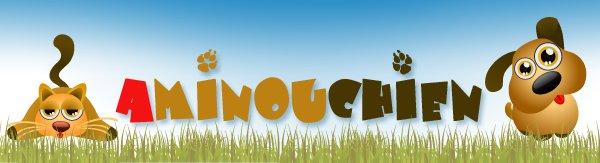 FORMULAIRE POUR ETRE FAMILLE D’ACCUEILNom :				Prénom :Adresse complète :Profession :Téléphone domicile : 			Téléphone portable :Mail :Vivez vous :	 en appartement		 en pavillon		Si pavillon quelle est la superficie du jardin : 		Est il bien clôturé ?  OUI 	 NON Quel est le nombre de personnes dans votre foyer :Avez-vous des enfants ?	 OUI   	 NONSi oui quel est l’âge des enfants : 	Avez-vous des animaux à votre domicile ?   OUI 	 NONSi oui : Possédez-vous un ou plusieurs :      chien                          Lapin				                                                   chat                            Autres : Merci de préciser votre choix en mentionnant la race et l’âge de votre animal.Vos animaux sont-ils : 	 Tatoués 	      Vaccinés 	 StérilisésPour quelle raison souhaitez-vous être famille d’accueil ?Pour quel animal souhaitez-vous être famille d’accueil ?	 Chat 	 Chaton 	 Chien	 ChiotCombien pouvez-vous en accueillir ? Le temps pour la garde d’un animal n’est pas déterminé, combien de temps maximum pouvez-vous le garder ?  Ou dormira l’animal précisément ? Qui va s’occuper de lui ?Quel type de chien pouvez-vous accueillir à votre domicile (ex mâle, femelle, craintif, sociable, malade …)Quel type de chat pouvez-vous accueillir à votre domicile (mâle, femelle….)Les frais vétérinaires sont prix à notre charge, cependant accepteriez-vous de le nourrir à vos frais ?	 OUI 		 NONSi non pourquoi ?Avez-vous un véhicule et avez-vous la possibilité de faire un bout de covoiturage : OUI 		 NONFormulaire à retourner complété à Aminouchien  par mail ou par courrier.